Nurmijärven Uinti aloittaa Taitouinti valmennuksenTaitouinti on todella monipuolinen urheilulaji. Se on uinnin, tanssin, voimistelun ja akrobatian yhdistelmä. Se vaatii kestävyyttä, voimaa ja taitoa esiintyä ja eläytyä musiikkiin. Lajiharjoittelua tehdään maalla ja vedessä. Musiikkiohjelmaa voi uida yksin, parin kanssa tai joukkueessa.Valmentajana toimii Venla Manninen, jolla on pitkä tausta taitouinnista uimarina, valmentajana ja kansainvälisenä tuomarina. 			Aloitus pvm: maanantaina 27.2 klo 17.30 - 19.00  			(kuivaharjoittelu 17.30 -17.50 ja uinti 18.00 -19.00).Valmennuksessa opetellaan taitouinnin perustekniikkaa ja uintitekniikkaa.Kurssia suositellaan 7-13 vuotiaille POJILLE JA TYTÖILLE. Valmennuskertoja mahtuu kevääseen 12 ja viimeinen harjoittelukerta on 29.toukokuutaRyhmän maksimikoko 12 uimariaHinta: 160eur sisältää valmennuksen, uimahalliin sisäänpääsyn sekä uimaliiton Vesipeto -lisenssin	Peruskurssi järjestetään Rajamäen uimahallissa maanantaisin 17.30 -19.00Kurssille pääsyvaatimuksena on 25m uimataito.			Ilmoittautuminen viimeistään ma 20.helmikuuta 				Nurmijärven Uinnin nettisivujen kauttaKiinnostuitko?Lisää tietoa saat venla_manninen@hotmail.com 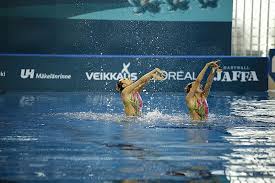 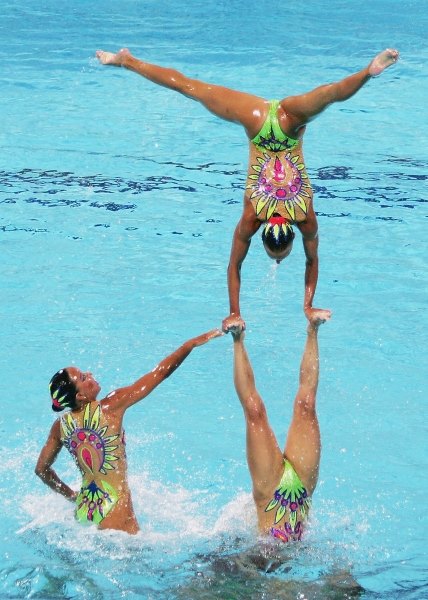 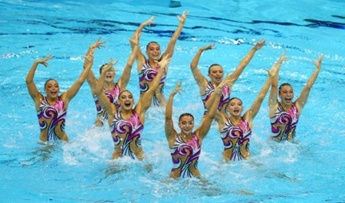 